Приложение № 1 к решению Думы                                                                                                                        от 22.09.2021 № 86 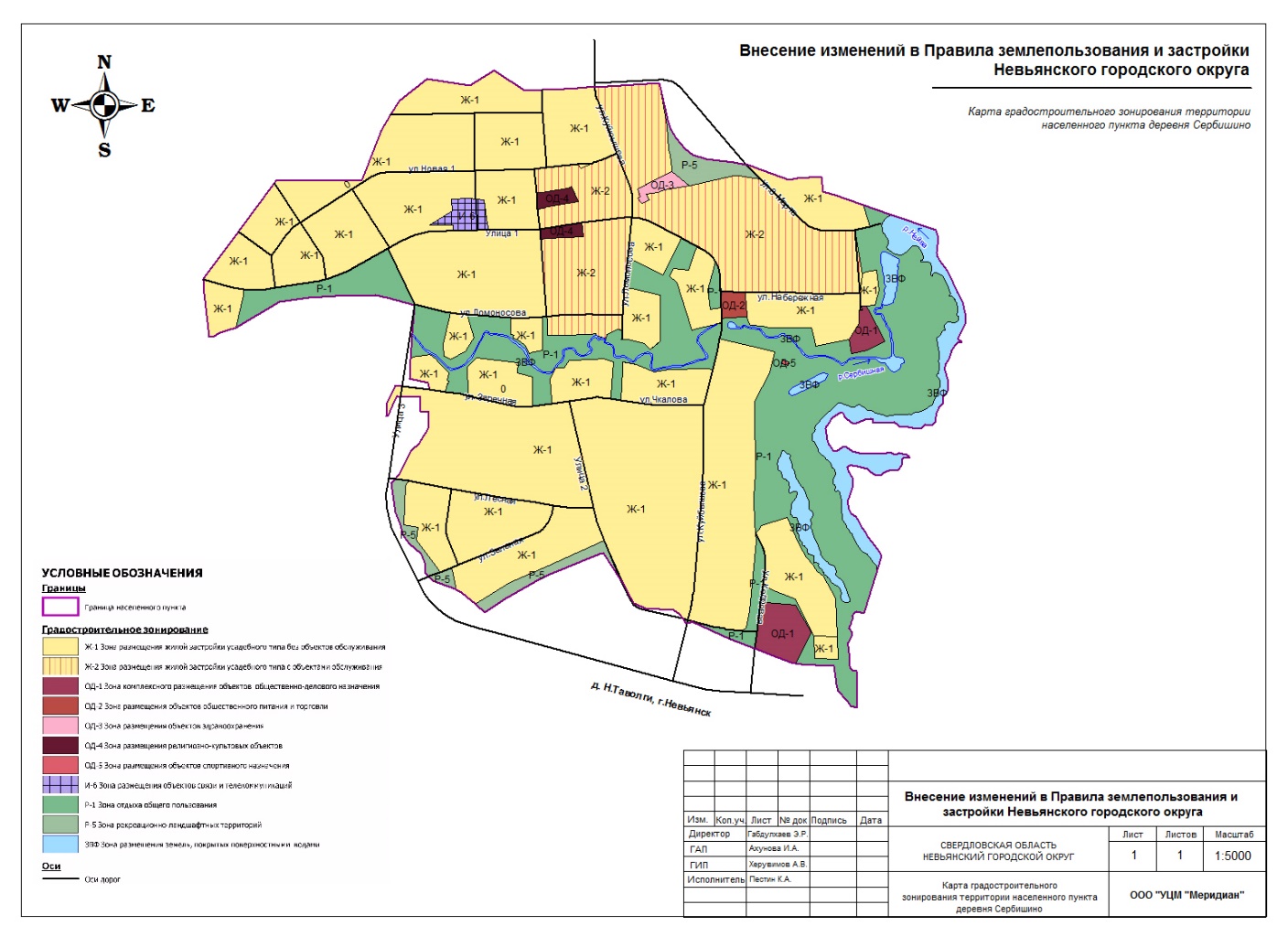 Приложение № 2 к решению Думы                                                                                                                        от 22.09.2021 № 86  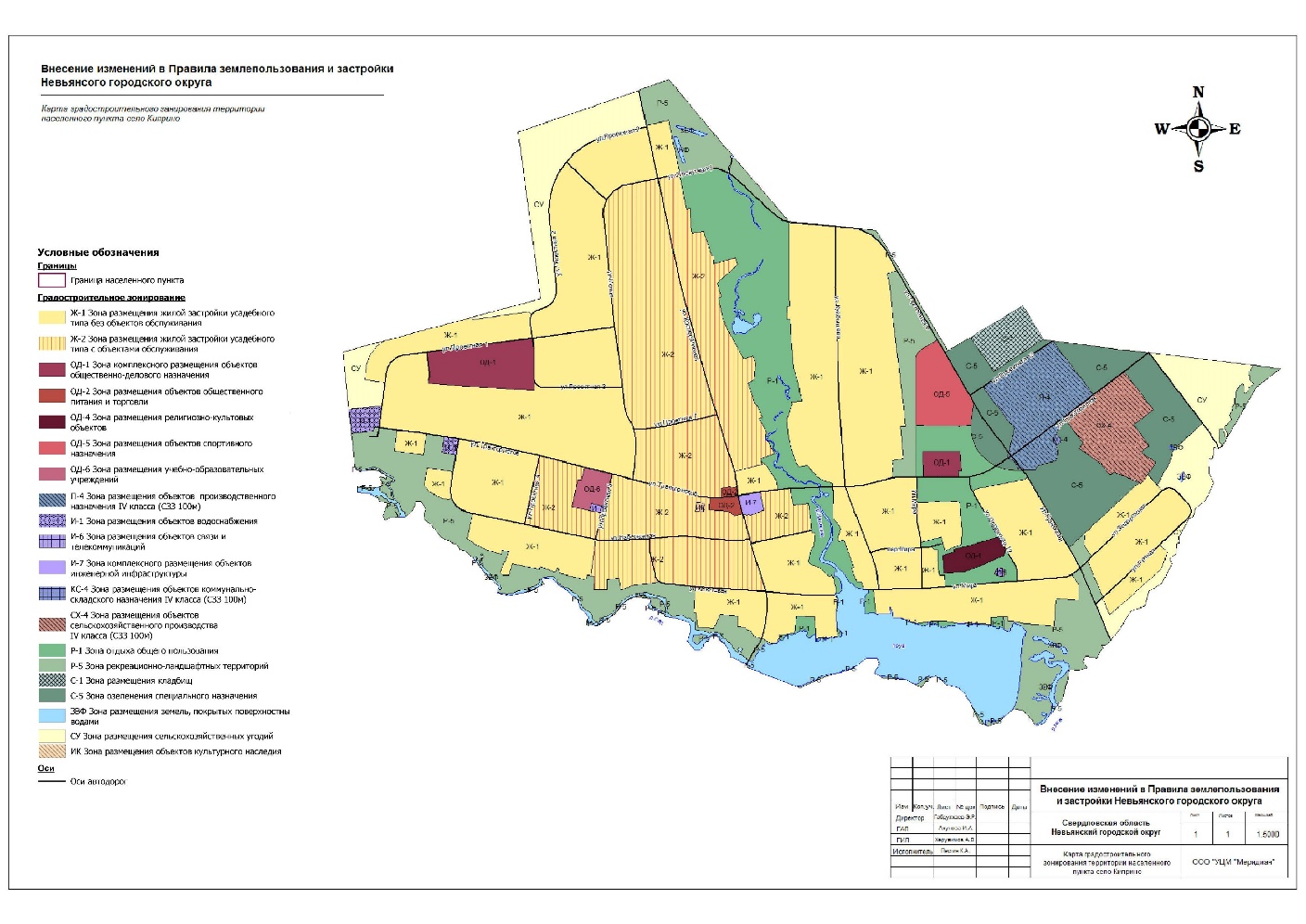 Приложение № 3 к решению Думы                                                                                                             от 22.09.2021 № 86  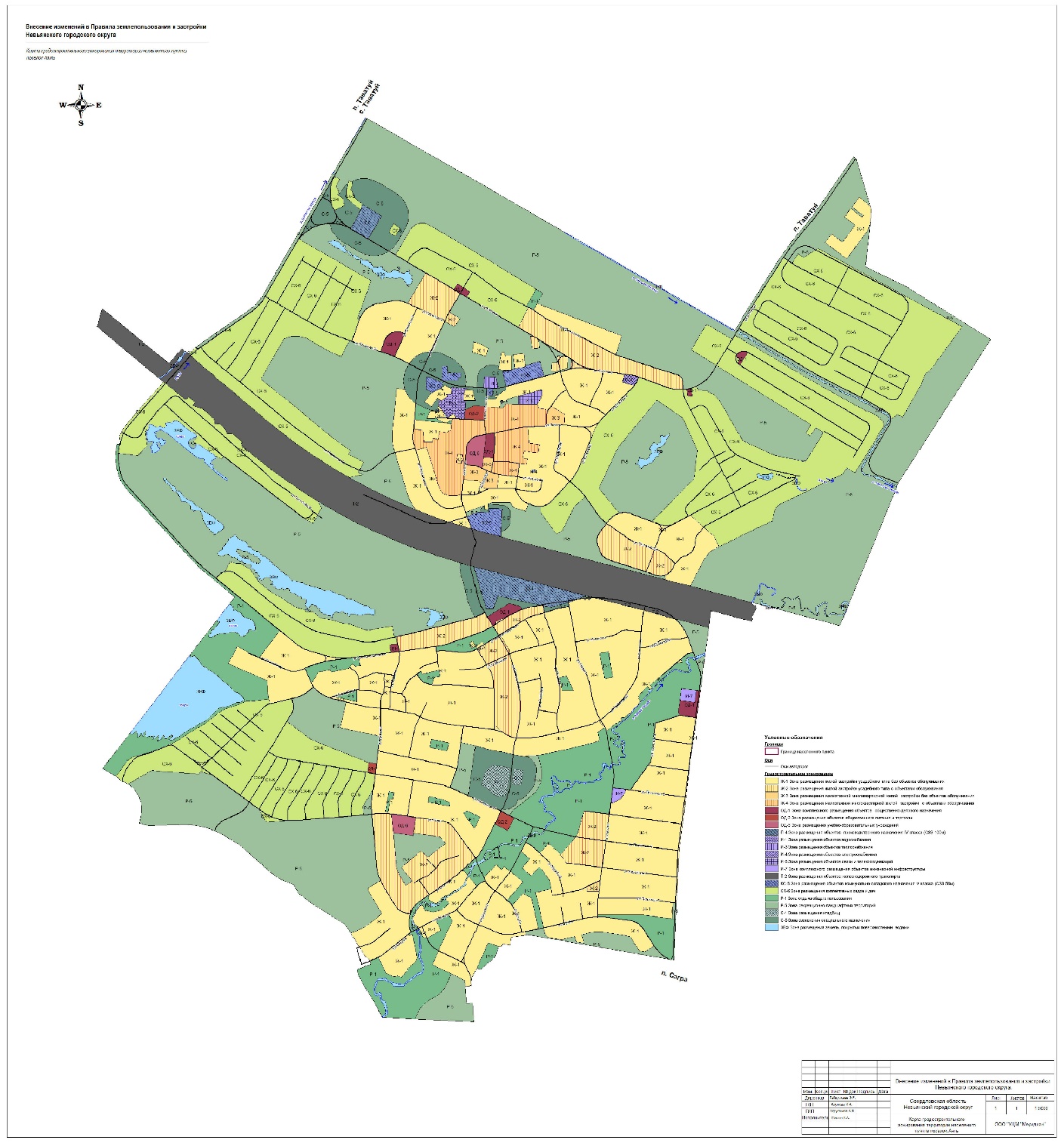                                                                                                             Приложение № 4 к решению Думы                                                                                                             от 22.09.2021 № 86 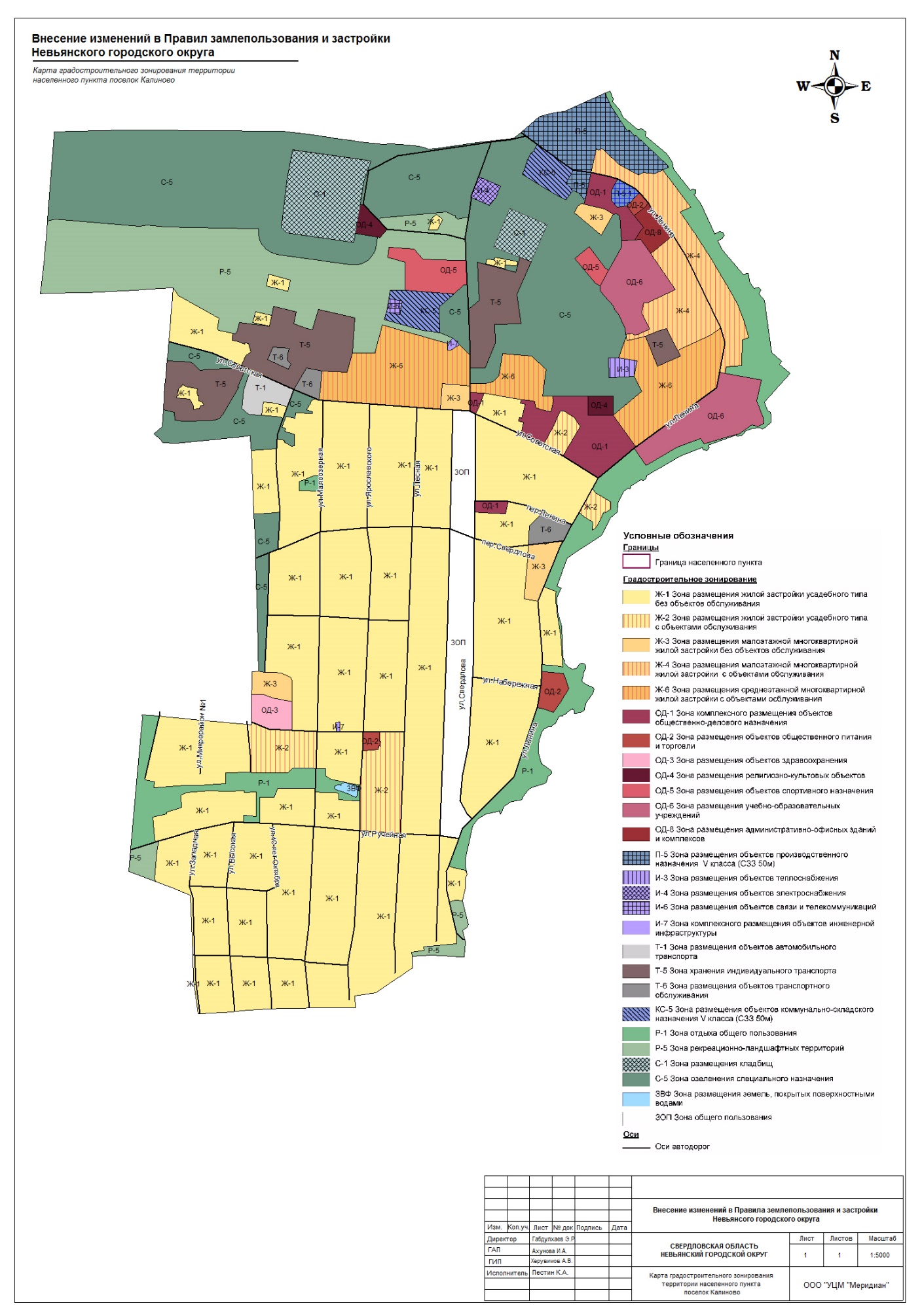 Приложение № 5 к решению Думы                                                                                                             от 22.09.2021 № 86 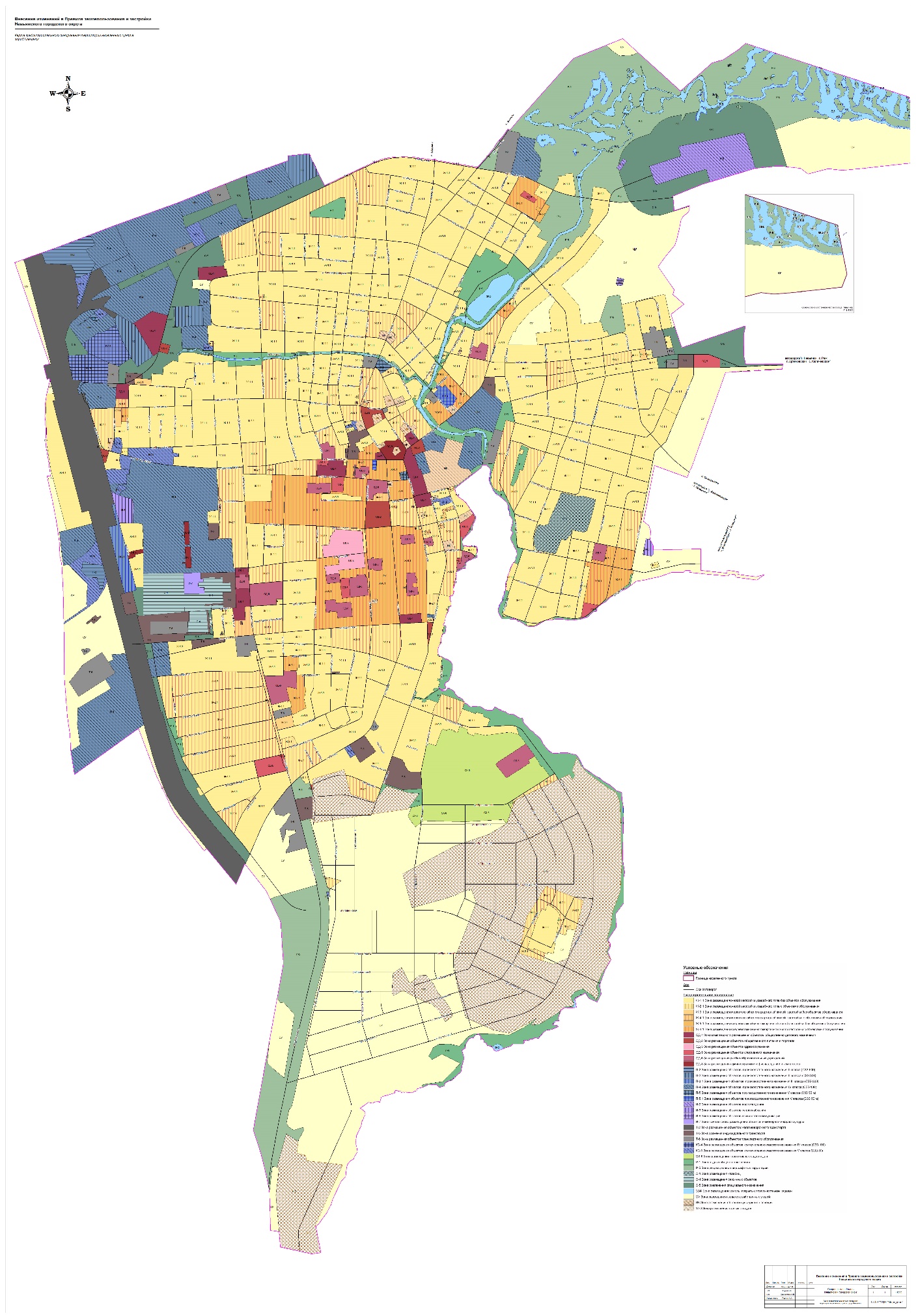 